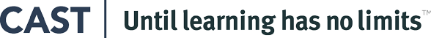 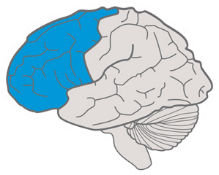 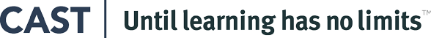 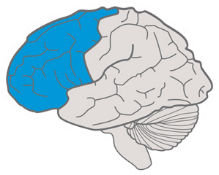 The Universal Design for Learning Guidelines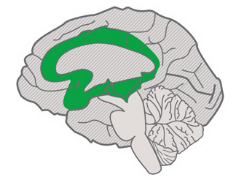 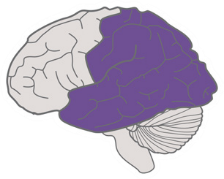 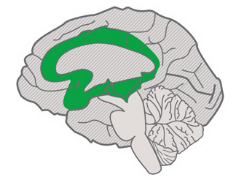 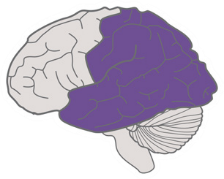 udlguidelines.cast.org | © CAST, Inc. 2018 | Suggested Citation: CAST (2018). Universal design for learning guidelines version 2.2 [graphic organizer]. Wakefield, MA: Author.